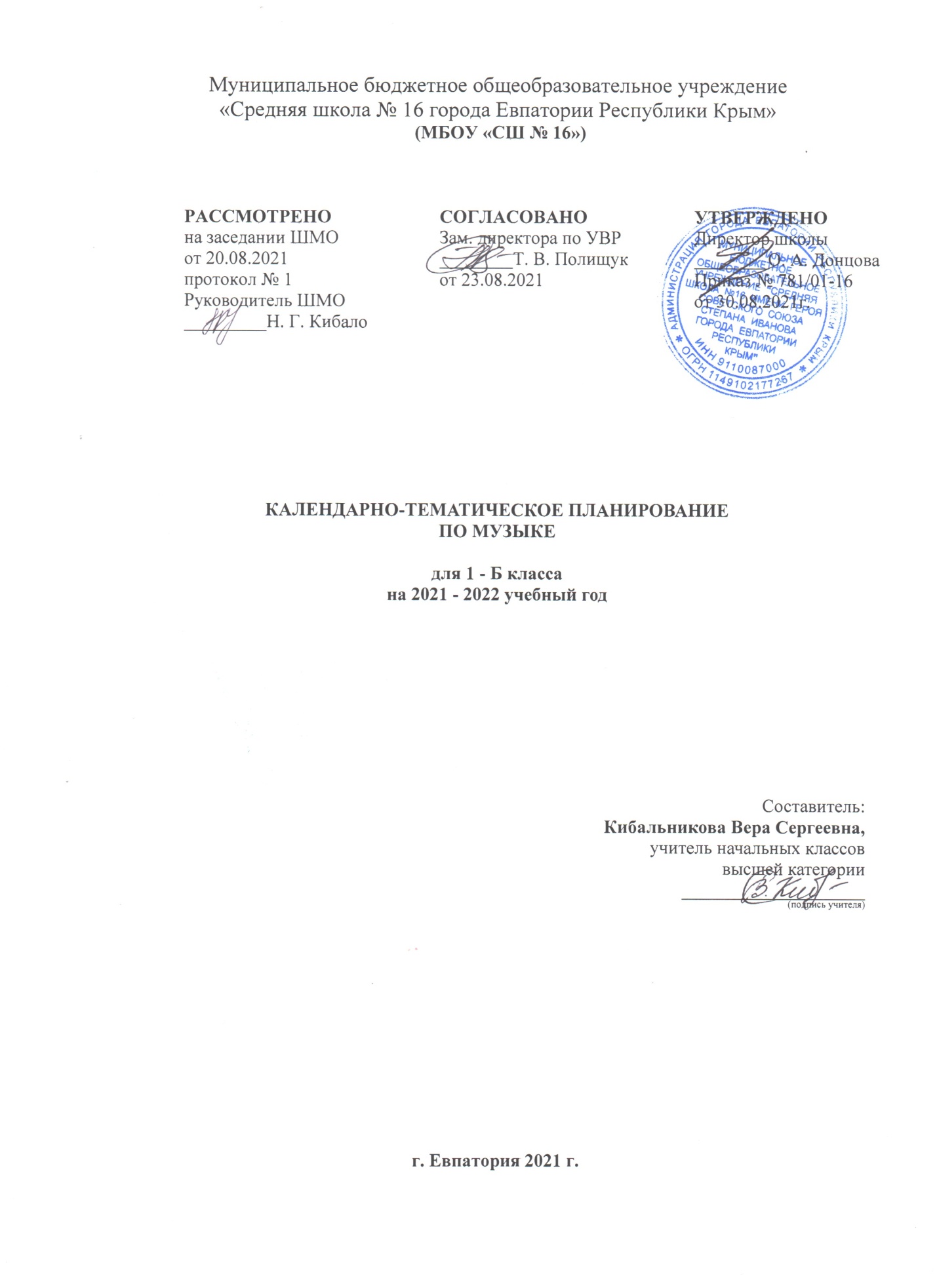 №п/п	                         №п/п	                         №п/п	                         №п/п	                         ДатаДатаТема урокаПланПланПланФакт.ПланФакт.Тема урокаТема1:  Музыка вокруг нас ( 16 ч )Тема1:  Музыка вокруг нас ( 16 ч )Тема1:  Музыка вокруг нас ( 16 ч )Тема1:  Музыка вокруг нас ( 16 ч )Тема1:  Музыка вокруг нас ( 16 ч )Тема1:  Музыка вокруг нас ( 16 ч )Тема1:  Музыка вокруг нас ( 16 ч )1106.09«И муза вечная со мной».2213.09Хоровод муз.3320.09Повсюду музыка слышна. 4427.09Песни, танцы и марши. 5504.10Душа музыки — мелодия.6611.10Музыка осени.7718.10Сочини мелодию.8825.10«Азбука, азбука каждому нужна». 9908.11Музыкальные инструменты.101015.11«Садко» - из русского былинного сказа.111122.11Звучащие картины.121229.11Разыграй песню.131306.12Пришло Рождество, начинается торжество. Родной обычай старины.141413.12Добрый праздник среди зимы.151520.12Музыкальный театр: балет.161627.12Обобщающий урок 2 четверти.Тема 2 Музыка и ты ( 17 ч )Тема 2 Музыка и ты ( 17 ч )Тема 2 Музыка и ты ( 17 ч )Тема 2 Музыка и ты ( 17 ч )Тема 2 Музыка и ты ( 17 ч )Тема 2 Музыка и ты ( 17 ч )Тема 2 Музыка и ты ( 17 ч )1710.01Край, в котором ты живешь.1817.01Поэт. Художник. Композитор.1924.01Музыка утра.2031.01Музыка вечера.2107.02Музыкальные портреты.2214.02Разыграй сказку.2328.02У каждого свой музыкальный инструмент.2414.03«Музы не молчали».2528.03Мамин праздник.2604.04Музыкальные инструменты.2711.04Чудесная лютня.2818.04Звучащие картины.2916.05Музыка в цирке.3023.05Дом, который звучит.31Опера –сказка.32Ничего на свете лучше нету… 33Урок-концерт.